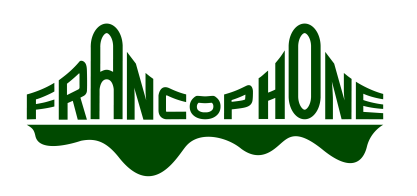 AGENDAFrancophone Charter School of OaklandBoard of Directors Regular Meeting9736 Lawlor Street, Oakland, CAThursday, August 22, 2019 at 7:00 pmOPENING ITEMS	10 MINUTESCall to Order at ___7:16 PM____________.Roll CallGuests: Peter Laub, EdTec; Sandie Stringfellow, Stringfellow Education ConsultingApproval of Agenda	Jean motions to approve agenda with change in item     order (closed session item order reversed), Frederic seconds.Consent Agenda Regular Board Meeting Minutes: 7/18/2019Special Board Meeting Minutes: 5/14/2019Safety Plan: Referencing Howard Safety PlanBylawsAudit Engagement UpdateRob moves to adopt consent agenda with the absence of Safety Plan and move 5/14 minutes to discussion, Jean seconds, all in favor.PUBLIC COMMENT	UP TO 20 MINUTESNon-agenda items: Public comments on non-agenda items shall be made at the beginning of the Board meeting. No individual presentation shall be for more than 2 minutes and the total time for this purpose shall not exceed twenty (20) minutes. Ordinarily, Board members will not respond to presentations and no action can be taken.  Agenda items: Please add your name to the “request to speak” form if you would like to speak on an agendized item. When that item comes up, you will be asked to stand, state your name for the record and make your presentation. No individual presentation shall be for more than 3 minutes.
Non-English speakers who utilize a translator shall receive twice the allotted time to address the legislative body, unless simultaneous translation equipment is used.The full public comment policy is available in the Board meeting binder.ACTION AND DISCUSSION ITEMS                                                                                                                                                     2 HOURS	Executive Director Report (Farid)		Report including: 	 Enrollment Update (including in-district rates) and Free and Reduced Lunch Ratio for 2019-20 Farid reports that as of first week of school there are 319 students, above projected ADA of 302, below maximum projection of 340Numerous logistical/operational issues involved in expansion at Howard campus, Farid and staff working closely with Howard staff to harmonize schedules and operations as much as possible.  Summer camp was a success, though enrollment was somewhat less than anticipated.  Discussions about next year doing more of a “French boot camp” aligned with curriculum.Farid will provide SBAC results update at next meeting.Employee Handbook (19-20) for Vote-- tabledStudent and Family Handbook for Vote-- tabledCharter Renewal Updates: Communication and Engagement Plan-- Farid will present in writing to board for special meeting on draft petition.  Coordinating with cohort, CCSA.Petition Draft Update-- 75% completed.  OUSD template changed, less focused on strategy and more focused on compliance.  Once Sandie completes first draft, Farid will request special meeting to present the draft.Standing CommitteesFinance/Audit Update (Frederic)	YTD Budget vs Actual Financials ReviewJuly/August financials will be presented in September.New account manager at EdTec-- Peter.  Working out discrepancies in reporting and financial forecasting with new EdTec staff/system.  Full, corrected financials will be prepared for September meeting.  Working to resolve issues with EdTec.Governance Update (Erin) 	Retreat (Erin/Dave/Annette)Retreat will now be happening in October-- Farid will provide his available dates as a starting point for scheduling.  Frederic raised concerns about board members leading retreat and urged hiring of an outside  facilitator--  Daniel felt that this is not best use of school’s resources.  Will be discussed further at future governance meeting.Education Update (Jean)	UpdatesRob and David are participating in committee with Jean, next meeting will bring an updated description for the committee.Facilities Update  (Carolyn)	Co-Location Engagement UpdateFarid will provide Facilities Committee with copy of communication he sent on Aug 6 to the entire school community.Closed Session (Started at __8:46PM____           )                                                                                                                                     	
With respect to every item of business to be discussed in closed session pursuant to
Section 54957: PUBLIC EMPLOYEE EVALUATION
Title: Executive DirectorAdjourned this closed session at 9:40PM.Open Session (Started at____9:45PM__________)                                                                                                                                        
Report out on closed session actions taken: No action taken.Closed Session (Started at ____8:38PM__           )                                                                                                                                       10 min
Significant exposure to litigation pursuant to paragraph (2) or (3) of subdivision (d) of Section 54956.9: One case
Title: Anticipated LitigationAdjourned this closed session discussion at 8:45PM.(Upon vote of the board this item was advanced in the agenda)Open Session (Started at________8:45PM______)                                                                                                                                        5 min
Report out on closed session actions taken:  No action taken.Action Items and Future Agenda Items (Erin)	SBAC reportemployee handbookstudent/family handbookrenewal petitioncommunication and engagement planclarify board/finance cmte datesSafety PlanBoard on Trackupdate complaint policies with new ombuds informationADJOURN AT __11:11PM_________Board Member NamePresentAbsentAnnette DennettxCarolyn Choyarrived at 7:39pmDaniel KodokokoxDavid PhillipsxErin O'DonohuexFrédéric BoulayxHervé BruckertxJean JohnstonexMathilde AndrejkoxRob MontraixxFarid Senna, Ex OfficioxBoard Member NameYesNoAbstAnnette DennettxCarolyn ChoyDaniel KodokokoxDavid PhillipsErin O'DonohuexFrédéric BoulayxHervé BruckertJean JohnstonexMathilde AndrejkoxRob Montraixx